財團法人翰林文教基金會清寒助學金申請表請勾選組別：□A高中  □B高職  C國中  □D國小文件編號：               (由本會填寫)◎ 申請表及檢附之文件恕不退還，本基金會將尊重個人機密，予以嚴格保密。◎ 聯絡電話：(06)2637923 洽助學金小組。       ◎ 申請截止日：每年3月31日止 (以郵戳為憑)申請學生簽名：                                               　               113年                月                日家庭狀況說明表證件黏貼表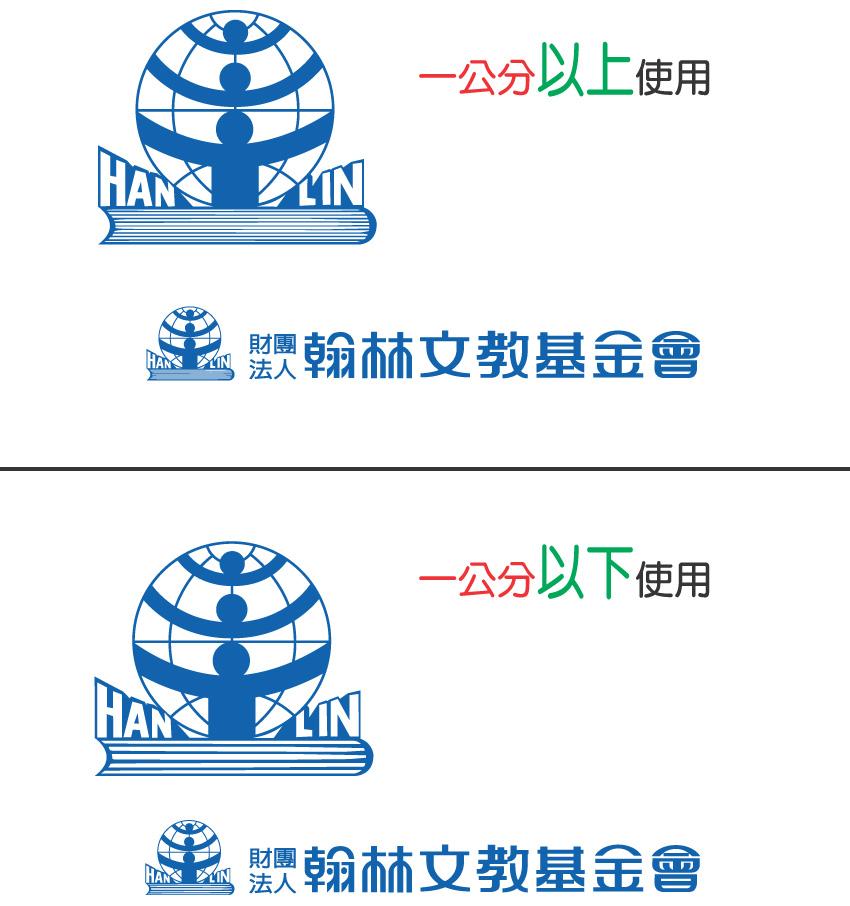 蒐集、處理及利用個人資料告知暨同意書一、財團法人翰林文教基金會（以下簡稱本會）秉持教育優先、關懷弱勢、回饋社會的設立宗旨，為了鼓勵清寒學子專心向學、奮發進取，幫助他們順利完成學業，特設立財團法人翰林文教基金會清寒助學金（以下簡稱本助學金）。二、凡申請本助學金者，需提供個人姓名、地址、電話、銀行帳號或銀行匯款資料等，或得以直接或間接識別個人家庭環境、成員的相關資訊，本資訊將僅限於本基金會營運期間，在臺灣地區做為助學金申請審查及發放之用途使用。三、本會保有您的個人資料時，除基於符合《個人資料保護法》與其他相關法律規定外，您可透過書面聲明行使下列權利： （一） 查詢或請求閱覽個人資料。（二） 請求製給個人資料複製本。（三） 請求補充或更正個人資料。（四） 請求停止蒐集、處理或利用個人資料。（五） 請求刪除個人資料。四、台端得自由選擇是否提供相關個人資料。惟若拒絕提供相關個人資料，本基金會將無法進行必要之審核及處理作業，致影響台端的相關權益。五、經　台端閱讀上開事項，已清楚瞭解本基金會蒐集、處理或利用台端個人資料之目的及用途，特立本同意書，同意本會於上開特定目的必要範圍內蒐集、處理及利用台端個人資料。若台端為未成年人，則另需取得法定代理人之同意。受告知人：_______________________ （學生本人簽名或蓋章）法定代理人：_______________________ （簽名或蓋章）P.S.法定代理人如非學生家長，請註明親屬關係。日期：   113　　 年 　    月  　   日                      財團法人翰林文教基金會清寒助學金申請表文件編號：               (由本會填寫)學生名冊表※請學校承辦人員造冊※每校最多推薦5位  學校匯款資料※請承辦人員務必詳實填寫，以免匯款錯誤。學校證明章(圓戳章)：                 學生姓名學生姓名性別性別□男  □女□男  □女□男  □女□男  □女出生年月日民國     年    月    日民國     年    月    日民國     年    月    日民國     年    月    日民國     年    月    日民國     年    月    日民國     年    月    日民國     年    月    日民國     年    月    日民國     年    月    日民國     年    月    日民國     年    月    日民國     年    月    日戶籍地址戶籍地址□□□□□□□□□□□□□□□□□□□□□□□□□□□□□□□□□□□□□□□□□□□□□□□□□□身分證字號連絡地址連絡地址□□□□□□□□□□□□□□□□□□□□□□□□□□□□□□□□□□□□□□□□□□□□□□□□□□連絡電話（      ）（      ）（      ）（      ）（      ）（      ）（      ）（      ）（      ）（      ）（      ）（      ）（      ）E-mail：E-mail：手機號碼就讀學校就讀學校年級班級年級班級年級班級學號導師姓名導師姓名導師姓名導師姓名導師姓名是否有參加校內外課輔是否有參加校內外課輔□有參加   □無參加□有參加   □無參加□有參加   □無參加□有參加   □無參加□有參加   □無參加□有參加   □無參加□有參加   □無參加□有參加   □無參加需要課輔科目需要課輔科目需要課輔科目家庭狀況組成(空白者不予評估)稱謂稱謂姓名姓名年齡年齡年齡年齡任職機關(就讀學校)任職機關(就讀學校)任職機關(就讀學校)任職機關(就讀學校)任職機關(就讀學校)職務(年級)職務(年級)職務(年級)職務(年級)職務(年級)職務(年級)職務(年級)職務(年級)存歿存歿存歿存歿家庭狀況組成(空白者不予評估)父父家庭狀況組成(空白者不予評估)母母家庭狀況組成(空白者不予評估)家庭狀況組成(空白者不予評估)家庭狀況組成(空白者不予評估)◎以下為必要檢附之文件1、申請表（附件1）
2、家庭狀況說明表、學生證正/反面影本或在學證明正本（附件2）
3、蒐集、處理及利用個人資料告知暨同意書（附件3）
4、學生名冊/匯款資料表（附件4）
5、其他必要證明文件
(1) 戶口名簿正/反面影印本(需含詳細記事)
(2) (中)低收入戶、里(村)長清寒證明或其他證明文件。
(3) 成績證明文件(以下A.B證明2擇1)
      A.前一學期蓋學校章戳之成績單正本（各項成績在60分(丙等)以上者）
      B.在體育、美術、音樂等領域有縣級以上或相當具體優異表現之相關證明，
          如獎狀、獎 杯、獎牌、參賽照片、作品等影本。【請依順序排列後以迴紋針固定於右上角，未備齊者將視以無效件處理，不再通知補件及退件】◎以下為必要檢附之文件1、申請表（附件1）
2、家庭狀況說明表、學生證正/反面影本或在學證明正本（附件2）
3、蒐集、處理及利用個人資料告知暨同意書（附件3）
4、學生名冊/匯款資料表（附件4）
5、其他必要證明文件
(1) 戶口名簿正/反面影印本(需含詳細記事)
(2) (中)低收入戶、里(村)長清寒證明或其他證明文件。
(3) 成績證明文件(以下A.B證明2擇1)
      A.前一學期蓋學校章戳之成績單正本（各項成績在60分(丙等)以上者）
      B.在體育、美術、音樂等領域有縣級以上或相當具體優異表現之相關證明，
          如獎狀、獎 杯、獎牌、參賽照片、作品等影本。【請依順序排列後以迴紋針固定於右上角，未備齊者將視以無效件處理，不再通知補件及退件】◎以下為必要檢附之文件1、申請表（附件1）
2、家庭狀況說明表、學生證正/反面影本或在學證明正本（附件2）
3、蒐集、處理及利用個人資料告知暨同意書（附件3）
4、學生名冊/匯款資料表（附件4）
5、其他必要證明文件
(1) 戶口名簿正/反面影印本(需含詳細記事)
(2) (中)低收入戶、里(村)長清寒證明或其他證明文件。
(3) 成績證明文件(以下A.B證明2擇1)
      A.前一學期蓋學校章戳之成績單正本（各項成績在60分(丙等)以上者）
      B.在體育、美術、音樂等領域有縣級以上或相當具體優異表現之相關證明，
          如獎狀、獎 杯、獎牌、參賽照片、作品等影本。【請依順序排列後以迴紋針固定於右上角，未備齊者將視以無效件處理，不再通知補件及退件】◎以下為必要檢附之文件1、申請表（附件1）
2、家庭狀況說明表、學生證正/反面影本或在學證明正本（附件2）
3、蒐集、處理及利用個人資料告知暨同意書（附件3）
4、學生名冊/匯款資料表（附件4）
5、其他必要證明文件
(1) 戶口名簿正/反面影印本(需含詳細記事)
(2) (中)低收入戶、里(村)長清寒證明或其他證明文件。
(3) 成績證明文件(以下A.B證明2擇1)
      A.前一學期蓋學校章戳之成績單正本（各項成績在60分(丙等)以上者）
      B.在體育、美術、音樂等領域有縣級以上或相當具體優異表現之相關證明，
          如獎狀、獎 杯、獎牌、參賽照片、作品等影本。【請依順序排列後以迴紋針固定於右上角，未備齊者將視以無效件處理，不再通知補件及退件】◎以下為必要檢附之文件1、申請表（附件1）
2、家庭狀況說明表、學生證正/反面影本或在學證明正本（附件2）
3、蒐集、處理及利用個人資料告知暨同意書（附件3）
4、學生名冊/匯款資料表（附件4）
5、其他必要證明文件
(1) 戶口名簿正/反面影印本(需含詳細記事)
(2) (中)低收入戶、里(村)長清寒證明或其他證明文件。
(3) 成績證明文件(以下A.B證明2擇1)
      A.前一學期蓋學校章戳之成績單正本（各項成績在60分(丙等)以上者）
      B.在體育、美術、音樂等領域有縣級以上或相當具體優異表現之相關證明，
          如獎狀、獎 杯、獎牌、參賽照片、作品等影本。【請依順序排列後以迴紋針固定於右上角，未備齊者將視以無效件處理，不再通知補件及退件】◎以下為必要檢附之文件1、申請表（附件1）
2、家庭狀況說明表、學生證正/反面影本或在學證明正本（附件2）
3、蒐集、處理及利用個人資料告知暨同意書（附件3）
4、學生名冊/匯款資料表（附件4）
5、其他必要證明文件
(1) 戶口名簿正/反面影印本(需含詳細記事)
(2) (中)低收入戶、里(村)長清寒證明或其他證明文件。
(3) 成績證明文件(以下A.B證明2擇1)
      A.前一學期蓋學校章戳之成績單正本（各項成績在60分(丙等)以上者）
      B.在體育、美術、音樂等領域有縣級以上或相當具體優異表現之相關證明，
          如獎狀、獎 杯、獎牌、參賽照片、作品等影本。【請依順序排列後以迴紋針固定於右上角，未備齊者將視以無效件處理，不再通知補件及退件】◎以下為必要檢附之文件1、申請表（附件1）
2、家庭狀況說明表、學生證正/反面影本或在學證明正本（附件2）
3、蒐集、處理及利用個人資料告知暨同意書（附件3）
4、學生名冊/匯款資料表（附件4）
5、其他必要證明文件
(1) 戶口名簿正/反面影印本(需含詳細記事)
(2) (中)低收入戶、里(村)長清寒證明或其他證明文件。
(3) 成績證明文件(以下A.B證明2擇1)
      A.前一學期蓋學校章戳之成績單正本（各項成績在60分(丙等)以上者）
      B.在體育、美術、音樂等領域有縣級以上或相當具體優異表現之相關證明，
          如獎狀、獎 杯、獎牌、參賽照片、作品等影本。【請依順序排列後以迴紋針固定於右上角，未備齊者將視以無效件處理，不再通知補件及退件】◎以下為必要檢附之文件1、申請表（附件1）
2、家庭狀況說明表、學生證正/反面影本或在學證明正本（附件2）
3、蒐集、處理及利用個人資料告知暨同意書（附件3）
4、學生名冊/匯款資料表（附件4）
5、其他必要證明文件
(1) 戶口名簿正/反面影印本(需含詳細記事)
(2) (中)低收入戶、里(村)長清寒證明或其他證明文件。
(3) 成績證明文件(以下A.B證明2擇1)
      A.前一學期蓋學校章戳之成績單正本（各項成績在60分(丙等)以上者）
      B.在體育、美術、音樂等領域有縣級以上或相當具體優異表現之相關證明，
          如獎狀、獎 杯、獎牌、參賽照片、作品等影本。【請依順序排列後以迴紋針固定於右上角，未備齊者將視以無效件處理，不再通知補件及退件】◎以下為必要檢附之文件1、申請表（附件1）
2、家庭狀況說明表、學生證正/反面影本或在學證明正本（附件2）
3、蒐集、處理及利用個人資料告知暨同意書（附件3）
4、學生名冊/匯款資料表（附件4）
5、其他必要證明文件
(1) 戶口名簿正/反面影印本(需含詳細記事)
(2) (中)低收入戶、里(村)長清寒證明或其他證明文件。
(3) 成績證明文件(以下A.B證明2擇1)
      A.前一學期蓋學校章戳之成績單正本（各項成績在60分(丙等)以上者）
      B.在體育、美術、音樂等領域有縣級以上或相當具體優異表現之相關證明，
          如獎狀、獎 杯、獎牌、參賽照片、作品等影本。【請依順序排列後以迴紋針固定於右上角，未備齊者將視以無效件處理，不再通知補件及退件】◎以下為必要檢附之文件1、申請表（附件1）
2、家庭狀況說明表、學生證正/反面影本或在學證明正本（附件2）
3、蒐集、處理及利用個人資料告知暨同意書（附件3）
4、學生名冊/匯款資料表（附件4）
5、其他必要證明文件
(1) 戶口名簿正/反面影印本(需含詳細記事)
(2) (中)低收入戶、里(村)長清寒證明或其他證明文件。
(3) 成績證明文件(以下A.B證明2擇1)
      A.前一學期蓋學校章戳之成績單正本（各項成績在60分(丙等)以上者）
      B.在體育、美術、音樂等領域有縣級以上或相當具體優異表現之相關證明，
          如獎狀、獎 杯、獎牌、參賽照片、作品等影本。【請依順序排列後以迴紋針固定於右上角，未備齊者將視以無效件處理，不再通知補件及退件】◎以下為必要檢附之文件1、申請表（附件1）
2、家庭狀況說明表、學生證正/反面影本或在學證明正本（附件2）
3、蒐集、處理及利用個人資料告知暨同意書（附件3）
4、學生名冊/匯款資料表（附件4）
5、其他必要證明文件
(1) 戶口名簿正/反面影印本(需含詳細記事)
(2) (中)低收入戶、里(村)長清寒證明或其他證明文件。
(3) 成績證明文件(以下A.B證明2擇1)
      A.前一學期蓋學校章戳之成績單正本（各項成績在60分(丙等)以上者）
      B.在體育、美術、音樂等領域有縣級以上或相當具體優異表現之相關證明，
          如獎狀、獎 杯、獎牌、參賽照片、作品等影本。【請依順序排列後以迴紋針固定於右上角，未備齊者將視以無效件處理，不再通知補件及退件】◎以下為必要檢附之文件1、申請表（附件1）
2、家庭狀況說明表、學生證正/反面影本或在學證明正本（附件2）
3、蒐集、處理及利用個人資料告知暨同意書（附件3）
4、學生名冊/匯款資料表（附件4）
5、其他必要證明文件
(1) 戶口名簿正/反面影印本(需含詳細記事)
(2) (中)低收入戶、里(村)長清寒證明或其他證明文件。
(3) 成績證明文件(以下A.B證明2擇1)
      A.前一學期蓋學校章戳之成績單正本（各項成績在60分(丙等)以上者）
      B.在體育、美術、音樂等領域有縣級以上或相當具體優異表現之相關證明，
          如獎狀、獎 杯、獎牌、參賽照片、作品等影本。【請依順序排列後以迴紋針固定於右上角，未備齊者將視以無效件處理，不再通知補件及退件】◎以下為必要檢附之文件1、申請表（附件1）
2、家庭狀況說明表、學生證正/反面影本或在學證明正本（附件2）
3、蒐集、處理及利用個人資料告知暨同意書（附件3）
4、學生名冊/匯款資料表（附件4）
5、其他必要證明文件
(1) 戶口名簿正/反面影印本(需含詳細記事)
(2) (中)低收入戶、里(村)長清寒證明或其他證明文件。
(3) 成績證明文件(以下A.B證明2擇1)
      A.前一學期蓋學校章戳之成績單正本（各項成績在60分(丙等)以上者）
      B.在體育、美術、音樂等領域有縣級以上或相當具體優異表現之相關證明，
          如獎狀、獎 杯、獎牌、參賽照片、作品等影本。【請依順序排列後以迴紋針固定於右上角，未備齊者將視以無效件處理，不再通知補件及退件】◎以下為必要檢附之文件1、申請表（附件1）
2、家庭狀況說明表、學生證正/反面影本或在學證明正本（附件2）
3、蒐集、處理及利用個人資料告知暨同意書（附件3）
4、學生名冊/匯款資料表（附件4）
5、其他必要證明文件
(1) 戶口名簿正/反面影印本(需含詳細記事)
(2) (中)低收入戶、里(村)長清寒證明或其他證明文件。
(3) 成績證明文件(以下A.B證明2擇1)
      A.前一學期蓋學校章戳之成績單正本（各項成績在60分(丙等)以上者）
      B.在體育、美術、音樂等領域有縣級以上或相當具體優異表現之相關證明，
          如獎狀、獎 杯、獎牌、參賽照片、作品等影本。【請依順序排列後以迴紋針固定於右上角，未備齊者將視以無效件處理，不再通知補件及退件】◎以下為必要檢附之文件1、申請表（附件1）
2、家庭狀況說明表、學生證正/反面影本或在學證明正本（附件2）
3、蒐集、處理及利用個人資料告知暨同意書（附件3）
4、學生名冊/匯款資料表（附件4）
5、其他必要證明文件
(1) 戶口名簿正/反面影印本(需含詳細記事)
(2) (中)低收入戶、里(村)長清寒證明或其他證明文件。
(3) 成績證明文件(以下A.B證明2擇1)
      A.前一學期蓋學校章戳之成績單正本（各項成績在60分(丙等)以上者）
      B.在體育、美術、音樂等領域有縣級以上或相當具體優異表現之相關證明，
          如獎狀、獎 杯、獎牌、參賽照片、作品等影本。【請依順序排列後以迴紋針固定於右上角，未備齊者將視以無效件處理，不再通知補件及退件】◎以下為必要檢附之文件1、申請表（附件1）
2、家庭狀況說明表、學生證正/反面影本或在學證明正本（附件2）
3、蒐集、處理及利用個人資料告知暨同意書（附件3）
4、學生名冊/匯款資料表（附件4）
5、其他必要證明文件
(1) 戶口名簿正/反面影印本(需含詳細記事)
(2) (中)低收入戶、里(村)長清寒證明或其他證明文件。
(3) 成績證明文件(以下A.B證明2擇1)
      A.前一學期蓋學校章戳之成績單正本（各項成績在60分(丙等)以上者）
      B.在體育、美術、音樂等領域有縣級以上或相當具體優異表現之相關證明，
          如獎狀、獎 杯、獎牌、參賽照片、作品等影本。【請依順序排列後以迴紋針固定於右上角，未備齊者將視以無效件處理，不再通知補件及退件】◎以下為必要檢附之文件1、申請表（附件1）
2、家庭狀況說明表、學生證正/反面影本或在學證明正本（附件2）
3、蒐集、處理及利用個人資料告知暨同意書（附件3）
4、學生名冊/匯款資料表（附件4）
5、其他必要證明文件
(1) 戶口名簿正/反面影印本(需含詳細記事)
(2) (中)低收入戶、里(村)長清寒證明或其他證明文件。
(3) 成績證明文件(以下A.B證明2擇1)
      A.前一學期蓋學校章戳之成績單正本（各項成績在60分(丙等)以上者）
      B.在體育、美術、音樂等領域有縣級以上或相當具體優異表現之相關證明，
          如獎狀、獎 杯、獎牌、參賽照片、作品等影本。【請依順序排列後以迴紋針固定於右上角，未備齊者將視以無效件處理，不再通知補件及退件】◎以下為必要檢附之文件1、申請表（附件1）
2、家庭狀況說明表、學生證正/反面影本或在學證明正本（附件2）
3、蒐集、處理及利用個人資料告知暨同意書（附件3）
4、學生名冊/匯款資料表（附件4）
5、其他必要證明文件
(1) 戶口名簿正/反面影印本(需含詳細記事)
(2) (中)低收入戶、里(村)長清寒證明或其他證明文件。
(3) 成績證明文件(以下A.B證明2擇1)
      A.前一學期蓋學校章戳之成績單正本（各項成績在60分(丙等)以上者）
      B.在體育、美術、音樂等領域有縣級以上或相當具體優異表現之相關證明，
          如獎狀、獎 杯、獎牌、參賽照片、作品等影本。【請依順序排列後以迴紋針固定於右上角，未備齊者將視以無效件處理，不再通知補件及退件】◎以下為必要檢附之文件1、申請表（附件1）
2、家庭狀況說明表、學生證正/反面影本或在學證明正本（附件2）
3、蒐集、處理及利用個人資料告知暨同意書（附件3）
4、學生名冊/匯款資料表（附件4）
5、其他必要證明文件
(1) 戶口名簿正/反面影印本(需含詳細記事)
(2) (中)低收入戶、里(村)長清寒證明或其他證明文件。
(3) 成績證明文件(以下A.B證明2擇1)
      A.前一學期蓋學校章戳之成績單正本（各項成績在60分(丙等)以上者）
      B.在體育、美術、音樂等領域有縣級以上或相當具體優異表現之相關證明，
          如獎狀、獎 杯、獎牌、參賽照片、作品等影本。【請依順序排列後以迴紋針固定於右上角，未備齊者將視以無效件處理，不再通知補件及退件】◎以下為必要檢附之文件1、申請表（附件1）
2、家庭狀況說明表、學生證正/反面影本或在學證明正本（附件2）
3、蒐集、處理及利用個人資料告知暨同意書（附件3）
4、學生名冊/匯款資料表（附件4）
5、其他必要證明文件
(1) 戶口名簿正/反面影印本(需含詳細記事)
(2) (中)低收入戶、里(村)長清寒證明或其他證明文件。
(3) 成績證明文件(以下A.B證明2擇1)
      A.前一學期蓋學校章戳之成績單正本（各項成績在60分(丙等)以上者）
      B.在體育、美術、音樂等領域有縣級以上或相當具體優異表現之相關證明，
          如獎狀、獎 杯、獎牌、參賽照片、作品等影本。【請依順序排列後以迴紋針固定於右上角，未備齊者將視以無效件處理，不再通知補件及退件】◎以下為必要檢附之文件1、申請表（附件1）
2、家庭狀況說明表、學生證正/反面影本或在學證明正本（附件2）
3、蒐集、處理及利用個人資料告知暨同意書（附件3）
4、學生名冊/匯款資料表（附件4）
5、其他必要證明文件
(1) 戶口名簿正/反面影印本(需含詳細記事)
(2) (中)低收入戶、里(村)長清寒證明或其他證明文件。
(3) 成績證明文件(以下A.B證明2擇1)
      A.前一學期蓋學校章戳之成績單正本（各項成績在60分(丙等)以上者）
      B.在體育、美術、音樂等領域有縣級以上或相當具體優異表現之相關證明，
          如獎狀、獎 杯、獎牌、參賽照片、作品等影本。【請依順序排列後以迴紋針固定於右上角，未備齊者將視以無效件處理，不再通知補件及退件】◎以下為必要檢附之文件1、申請表（附件1）
2、家庭狀況說明表、學生證正/反面影本或在學證明正本（附件2）
3、蒐集、處理及利用個人資料告知暨同意書（附件3）
4、學生名冊/匯款資料表（附件4）
5、其他必要證明文件
(1) 戶口名簿正/反面影印本(需含詳細記事)
(2) (中)低收入戶、里(村)長清寒證明或其他證明文件。
(3) 成績證明文件(以下A.B證明2擇1)
      A.前一學期蓋學校章戳之成績單正本（各項成績在60分(丙等)以上者）
      B.在體育、美術、音樂等領域有縣級以上或相當具體優異表現之相關證明，
          如獎狀、獎 杯、獎牌、參賽照片、作品等影本。【請依順序排列後以迴紋針固定於右上角，未備齊者將視以無效件處理，不再通知補件及退件】◎以下為必要檢附之文件1、申請表（附件1）
2、家庭狀況說明表、學生證正/反面影本或在學證明正本（附件2）
3、蒐集、處理及利用個人資料告知暨同意書（附件3）
4、學生名冊/匯款資料表（附件4）
5、其他必要證明文件
(1) 戶口名簿正/反面影印本(需含詳細記事)
(2) (中)低收入戶、里(村)長清寒證明或其他證明文件。
(3) 成績證明文件(以下A.B證明2擇1)
      A.前一學期蓋學校章戳之成績單正本（各項成績在60分(丙等)以上者）
      B.在體育、美術、音樂等領域有縣級以上或相當具體優異表現之相關證明，
          如獎狀、獎 杯、獎牌、參賽照片、作品等影本。【請依順序排列後以迴紋針固定於右上角，未備齊者將視以無效件處理，不再通知補件及退件】◎以下為必要檢附之文件1、申請表（附件1）
2、家庭狀況說明表、學生證正/反面影本或在學證明正本（附件2）
3、蒐集、處理及利用個人資料告知暨同意書（附件3）
4、學生名冊/匯款資料表（附件4）
5、其他必要證明文件
(1) 戶口名簿正/反面影印本(需含詳細記事)
(2) (中)低收入戶、里(村)長清寒證明或其他證明文件。
(3) 成績證明文件(以下A.B證明2擇1)
      A.前一學期蓋學校章戳之成績單正本（各項成績在60分(丙等)以上者）
      B.在體育、美術、音樂等領域有縣級以上或相當具體優異表現之相關證明，
          如獎狀、獎 杯、獎牌、參賽照片、作品等影本。【請依順序排列後以迴紋針固定於右上角，未備齊者將視以無效件處理，不再通知補件及退件】◎以下為必要檢附之文件1、申請表（附件1）
2、家庭狀況說明表、學生證正/反面影本或在學證明正本（附件2）
3、蒐集、處理及利用個人資料告知暨同意書（附件3）
4、學生名冊/匯款資料表（附件4）
5、其他必要證明文件
(1) 戶口名簿正/反面影印本(需含詳細記事)
(2) (中)低收入戶、里(村)長清寒證明或其他證明文件。
(3) 成績證明文件(以下A.B證明2擇1)
      A.前一學期蓋學校章戳之成績單正本（各項成績在60分(丙等)以上者）
      B.在體育、美術、音樂等領域有縣級以上或相當具體優異表現之相關證明，
          如獎狀、獎 杯、獎牌、參賽照片、作品等影本。【請依順序排列後以迴紋針固定於右上角，未備齊者將視以無效件處理，不再通知補件及退件】◎以下為必要檢附之文件1、申請表（附件1）
2、家庭狀況說明表、學生證正/反面影本或在學證明正本（附件2）
3、蒐集、處理及利用個人資料告知暨同意書（附件3）
4、學生名冊/匯款資料表（附件4）
5、其他必要證明文件
(1) 戶口名簿正/反面影印本(需含詳細記事)
(2) (中)低收入戶、里(村)長清寒證明或其他證明文件。
(3) 成績證明文件(以下A.B證明2擇1)
      A.前一學期蓋學校章戳之成績單正本（各項成績在60分(丙等)以上者）
      B.在體育、美術、音樂等領域有縣級以上或相當具體優異表現之相關證明，
          如獎狀、獎 杯、獎牌、參賽照片、作品等影本。【請依順序排列後以迴紋針固定於右上角，未備齊者將視以無效件處理，不再通知補件及退件】※請簡述家庭狀況及助學金規劃使用方式：(若有相關報導資料，請檢附於後)姓名就讀學校學生證影本(正面)以在學證明者，請直接附於本頁後學生證影本(正面)以在學證明者，請直接附於本頁後學生證影本(背面)以在學證明者，請直接附於本頁後學生證影本(背面)以在學證明者，請直接附於本頁後(黏貼處)(黏貼處)(黏貼處)(黏貼處)NO姓 名學 號學 號班 級01學校名稱：學校名稱：學校名稱：學校名稱：學校名稱：承辦單位：承辦單位：承辦單位：承辦人員：承辦人員：聯絡電話：聯絡電話：聯絡電話：傳真： 傳真： E-mail：E-mail：E-mail：E-mail：E-mail：1學校名稱(全名)2匯款戶名(請確實依存簿戶名填寫)3匯款銀行名稱4匯款銀行代號(請提供7碼)5匯款帳號